О внесении изменений в Порядок составления и ведения кассового плана исполнения бюджета Пуровского района и бюджета муниципального образования город Тарко-Сале и доведения предельных объемов финансирования до получателей средств бюджета Пуровского района и бюджета муниципального образования город Тарко-Сале, утвержденного Приказом Департамента финансов и казначейства Администрации Пуровского района от 21.01.2020 года №14В целях упорядочения работы по составлению и ведению кассового плана исполнения бюджета Пуровского района и бюджета муниципального образования город Тарко-Сале 
п р и к а з ы в а ю:1. Внести в Порядок составления и ведения кассового плана исполнения бюджета Пуровского района и бюджета муниципального образования город Тарко-Сале и доведения предельных объемов финансирования до получателей средств бюджета Пуровского района и бюджета муниципального образования город Тарко-Сале, утвержденного Приказом Департамента финансов и казначейства администрации Пуровского района от 21.01.2020 года №14 (далее – Порядок) следующие изменения:1.1. Пункт 3.2 главы III Порядка исключить.1.2. Пункт 3.3. главы III Порядка изложить в новой редакции:«3.3. В целях составления кассового плана по доходам бюджета района и бюджета города Тарко-Сале главные администраторы доходов в течение 10 рабочих дней со дня принятия Решения представляют в управление планирования и учета доходов Департамента финансов (далее – управление доходов) прогноз кассовых поступлений в бюджет района и бюджет города Тарко-Сале по администрируемым доходным источникам.Для уточнения кассового плана по доходам главные администраторы доходов бюджета района и бюджета города Тарко-Сале представляют по письменному запросу управления доходов в течение 5 рабочих дней информацию по уточнению прогноза кассовых поступлений для внесения изменений в Решение.Показатели кассового плана по доходам формируются по форме согласно приложению 2 к настоящему Порядку:- в целях составления кассового плана - с указанием вида плана 1.ХХ, вариант – 0.ХХ;- в целях уточнения кассового плана в связи с внесением изменений в Решение - с указанием вида плана 2.ХХ, вариант - 0.ХХ;- в целях ежемесячного уточнения кассового плана - с указанием вида плана 6.ХХ, вариант – 0.ХХ.Показатели кассового плана по доходам в случаях, указанных в абзаце три настоящего пункта должны соответствовать показателям Решения и Решения о внесении изменений соответственно.Уточнение кассового плана за предыдущий месяц в части поступлений по доходам предоставляется с 5 по 10 число месяца текущего за отчетным. При уточнении указываются фактические кассовые поступления доходов за предыдущий месяц и уточняются соответствующие показатели текущего и последующих месяцев с применением методов прямого счета и (или) экстраполяции.Уточнение сведений о помесячной детализации поступлений доходов бюджета района и бюджета города Тарко-Сале сверх утвержденных Решением на текущий финансовый год (при этом указывается вид плана – 2.ХХ с указанием варианта – 1.ХХ)) осуществляется не позднее рабочего дня со дня внесения изменений в сводную бюджетную роспись бюджета района и бюджета города Тарко-Сале по следующим основаниям:- в случае получения уведомления о предоставлении субсидий, субвенций, иных межбюджетных трансфертов, имеющие целевое назначение, а также в случае сокращения (возврата при отсутствии потребности) указанных межбюджетных трансфертов;- в случаях, если субсидии, субвенции и иные межбюджетные трансферты, безвозмездные поступления от физических, юридических лиц, а также отдельные виды неналоговых доходов, имеющих целевое назначение, фактически полученные при исполнении бюджета сверх утвержденных Решением о бюджете доходов, направляются на увеличение расходов бюджета района и бюджета города Тарко-Сале исходя из целевого назначения указанных средств, с внесением изменений в сводную бюджетную роспись без внесения изменений в Решение о бюджете на текущий финансовый год и плановый период.В случае, если в информации по уточнению прогноза кассовых поступлений отражены суммы увеличения или уменьшения поступлений по администрируемым доходным источникам на текущий финансовый год на величину более чем 15 процентов от показателя, утвержденного Решением, соответствующий главный администратор доходов представляет пояснительную записку с отражением причин указанного отклонения в управление доходов по администрируемым доходным источникам.»2. Действие настоящего приказа распространяется на правоотношения, возникшие
с 1 января 2020 года.3.	Отделу автоматизации систем финансовых расчетов (Д.А. Дмитриеву) разместить настоящий приказ на официальном сайте муниципального образования Пуровский район.4.	Контроль исполнения настоящего приказа возложить на заместителя начальника Департамента, начальника управления учета, отчетности и казначейства Лавышик О.В. и начальника управления планирования и учета доходов Григорьеву Л.А.Заместитель Главы Администрации района по вопросам финансов, начальник Департамента	А.В. Петров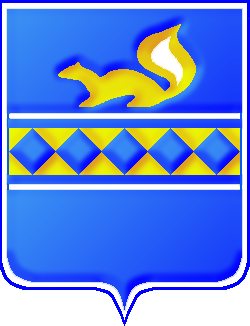 муниципальное образование пуровский райондепартамент финансов и казначейства Администрации Пуровского районаПриказ17сентября2020г.№183г. Тарко-Салег. Тарко-Салег. Тарко-Салег. Тарко-Салег. Тарко-Салег. Тарко-Салег. Тарко-Салег. Тарко-Сале